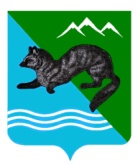                                ПОСТАНОВЛЕНИЕ    АДМИНИСТРАЦИИ  СОБОЛЕВСКОГО   МУНИЦИПАЛЬНОГО  РАЙОНА КАМЧАТСКОГО  КРАЯ   28 декабря 2020                 	          с. Соболево                                      № 301    О внесении изменений в приложение к постановлению администрации Соболевского муниципального района Камчатского края от 10.09.2019 г. № 263 «Об утверждении порядка предоставления субсидий из районного бюджета Соболевского муниципального района некоммерческим организациям - общинам коренных малочисленных народов Севера, Сибири и Дальнего Востока, проживающим на территории Соболевского муниципального района Камчатского края, на создание условий, способствующих развитию и поддержке традиционных форм хозяйствования и самозанятости коренных малочисленных народов Севера, Сибири и Дальнего Востока (далее – КМНС), проживающих на территории Камчатского края, ведущих традиционный образ жизни и осуществляющих традиционное хозяйствование»         В целях реализации Подпрограммы 3 "Устойчивое развитие коренных малочисленных народов Севера, Сибири и Дальнего Востока, проживающих в Соболевском муниципальном районе Камчатского края" районной муниципальной программы Соболевского муниципального района Камчатского края «Развитие экономики, промышленности Соболевского муниципального района Камчатского края, повышение их конкурентоспособности», утвержденной постановлением администрации Соболевского муниципального района Камчатского края от 14.10.2013 г. №329.АДМИНИСТРАЦИЯ ПОСТАНОВЛЯЕТ:Внести изменения в приложение к постановлению администрации Соболевского муниципального района Камчатского края от 10.09.2019 г. № 263 «Об утверждении порядка предоставления субсидий из районного бюджета Соболевского муниципального района некоммерческим организациям - общинам коренных малочисленных народов Севера, Сибири и Дальнего Востока, проживающим на территории Соболевского муниципального района Камчатского края, на создание условий, способствующих развитию и поддержке традиционных форм хозяйствования и самозанятости коренных малочисленных народов Севера, Сибири и Дальнего Востока (далее – КМНС), проживающих на территории Камчатского края, ведущих традиционный образ жизни и осуществляющих традиционное хозяйствование» следующие изменения:Раздел 2 в части 2.1. слова «до 1 апреля года, в котором предусмотрено предоставление субсидии, заменить словами «в установленные сроки, проведения конкурсной процедуры»; Раздел 4 в части 4.1. слова «на получение субсидии 1 октября года, заменить словами «(сметы расходов) на формирование фонда субсидии устанавливается до 1 ноября».Управлению делами администрации Соболевского муниципального района направить настоящее постановление для опубликования в районной газете «Соболевский вестник» и разместить на официальном сайте Соболевского муниципального района в информационно-телекоммуникационной сети Интернет.Контроль за исполнением настоящего постановления возложить на Комитет по экономике, ТЭК, ЖКХ и управлению муниципальным имуществом администрации Соболевского муниципального района.Настоящее постановление вступает в силу после его официального опубликования (обнародования).Заместитель главы администрацииСоболевского муниципального района                                А.В.КолмаковПорядокпредоставления субсидий из районного бюджета Соболевского муниципального района некоммерческим организациям - общинам коренных малочисленных народов Севера, Сибири и Дальнего Востока, проживающим на территории Соболевского муниципального района Камчатского края, на создание условий, способствующих развитию и поддержке традиционных форм хозяйствования и самозанятости коренных малочисленных народов Севера, Сибири и Дальнего Востока (далее – КМНС), проживающих на территории Камчатского края, ведущих традиционный образ жизни и осуществляющих традиционное хозяйствование, (далее - Порядок)Общие положенияНастоящий Порядок определяет категории и критерии отбора организаций, имеющих право на получение субсидии из районного бюджета на создание условий, способствующих развитию и поддержке традиционных форм хозяйствования и самозанятости КМНС,  проживающих на территории Соболевского муниципального района Камчатского края, ведущих традиционный образ жизни и осуществляющих традиционное хозяйствование (далее - субсидия), цели, условия и порядок предоставления субсидии, порядок возврата субсидии в районный бюджет в случае нарушения условий предоставления субсидии.Субсидии предоставляются в соответствии со сводной бюджетной росписью районного бюджета на соответствующий финансовый год в пределах лимитов бюджетных обязательств, предусмотренных в районном бюджете в рамках подпрограммы 3 "Устойчивое развитие коренных малочисленных народов Севера, Сибири и Дальнего Востока, проживающих в Соболевском муниципальном районе Камчатского края" районной муниципальной программы Соболевского муниципального района Камчатского края «Развитие экономики, промышленности Соболевского муниципального района Камчатского края, повышение их конкурентоспособности», утвержденной постановлением администрации Соболевского муниципального района Камчатского края от 14.10.2013 г. № 329 (далее - Подпрограмма) на реализацию запланированных мероприятий.Субсидии предоставляются в целях создание условий, способствующих развитию и поддержке традиционных форм хозяйствования и самозанятости КМНС, проживающих на территории Соболевского муниципального района Камчатского края, ведущих традиционный образ жизни и осуществляющих традиционное хозяйствование.Организациями, имеющими право на получение субсидии, являются некоммерческие организации - общины коренных малочисленных народов Севера, Сибири и Дальнего Востока Российской Федерации (далее - ОКМНС), зарегистрированные и проживающих на территории Соболевского муниципального района Камчатского края в соответствии с порядком регистрации юридических лиц, установленным законодательством Российской Федерации.Субсидии предоставляются на основании решений, принятых комиссией по предоставлению субсидий ОКМНС (далее - Комиссия), образованной постановлением администрации Соболевского муниципального района.Субсидии предоставляются ОКМНС, соответствующим следующим критериям:регистрация ОКМНС в установленном законодательством Российской Федерации порядке на территории муниципального образования, предоставляющего субсидию;численный состав общины коренных малочисленных должен состоять не менее чем на 75% из лиц, имеющих официальное подтверждение своей принадлежности к лицам из числа коренных малочисленных народов;регистрация членов общины коренных малочисленных по месту проживания на территории муниципального образования, предоставляющего субсидию;отсутствие у ОКМНС просроченных задолженностей по уплате налогов, сборов, пеней и штрафов в бюджеты бюджетной системы Российской Федерации, страховых взносов в государственные внебюджетные фонды;отсутствие у ОКМНС просроченных задолженностей по предоставлению отчетностей в Управление Министерства юстиции Российской Федерации по Камчатскому краю и Управление Федеральной налоговой службы по Камчатскому краю;отсутствие у ОКМНС задолженностей по предоставлению отчетности по ранее предоставленным из бюджета муниципального образования в Камчатском крае субсидиям и грантам и (или) задолженностей по возврату остатка средств указанных субсидий и грантов, неиспользованных в установленные сроки или использованных не по целевому назначению;отсутствие у ОКМНС выявленных факторов нарушений водного, лесного, природоохранного законодательства в течении трех последних лет, предшествующих дате подачи документов на предоставление субсидии;невозможность предоставления в течении одного финансового года субсидий более одной ОКМНС в случае, если председателем и (или) учредителем таких общин является одно и тоже физическое лицо;в отношении ОКМНС не должна проводиться процедура реорганизации или ликвидации, а также не должно быть принято судебное решение о признании ОКМНС банкротом и об открытии конкурсного производства;наличие у ОКМНС документов, подтверждающих право пользования территориями (акваториями), местами постановки орудия лова, на которых предполагается осуществление традиционной хозяйственной деятельности с использованием материальных ценностей, планируемых к приобретению за счет средств субсидии.Условиями предоставления субсидий являются:соответствие ОКМНС критериям отбора, установленным частью 1.6 раздела 1;предоставление полного комплекта документов, установленного частью 2.1 раздела 2;наличие положительного решения, оформленного протоколом заседания Комиссии, о предоставлении ОКМНС субсидий;использование субсидий по целевому назначению в соответствии с направлениями расходов (конкретным перечнем материальных ценностей), установленными соглашением о предоставлении субсидии;заключение соглашения о предоставлении субсидии, заключенного между администрацией Соболевского муниципального района и ОКМНС, обязательными положениями которого являются:право администрации Соболевского муниципального района, а также органов муниципального финансового контроля на проведение финансового контроля соблюдения условий, целей и порядка предоставления субсидий, установленных соглашением о предоставлении субсидии;согласие получателя субсидии на осуществление администрацией Соболевского муниципального района, а также органом муниципального финансового контроля проверок соблюдения получателем субсидий условий, целей и порядка их предоставления;обязательство получателя субсидии по софинансированию расходов за счет собственных средств (размер софинансирования на реализацию мероприятий, запланированных к реализации в рамках Подпрограммы, финансирование которых предполагается с использованием средств краевого и (или) федерального бюджетов в соответствии с заключенным соглашением о предоставлении субсидии между главным распорядителем средств краевого бюджета и администрацией Соболевского муниципального района должен составлять не менее 5 % от общей суммы предоставленной субсидии);Субсидия подлежит предоставлению на безвозмездной и безвозвратной основе на реализацию следующих возможных мероприятий:мероприятий, запланированных к реализации в рамках Подпрограммы, финансирование которых предполагается с использованием средств краевого и (или) федерального бюджетов в соответствии с заключенным соглашением о предоставлении субсидии между главным распорядителем средств краевого бюджета и администрацией Соболевского муниципального района;иных мероприятий, реализация которых запланирована в рамках муниципальных программ, финансирование которых не предполагается с использованием средств краевого и (или) федерального бюджетов.Подробные направления расходов (конкретный перечень материальных ценностей) устанавливаются соглашением о предоставлении субсидии, заключенному между администрацией Соболевского муниципального района и ОКМНС на основании предоставленной ОКМНС копии протокола решения общего собрания ОКМНС о необходимости приобретения конкретного имущества. Субсидия имеет целевое назначение и не может быть израсходована на иные направления расходов (конкретный перечень материальных ценностей), не предусмотренных заключенным соглашением.Субсидии подлежат предоставлению на условиях софинансирования за счет собственных средств ОКМНС (размер софинансирования на реализацию мероприятий, запланированных к реализации в рамках Подпрограммы, финансирование которых предполагается с использованием средств краевого и (или) федерального бюджетов в соответствии с заключенным соглашением о предоставлении субсидии между главным распорядителем средств краевого бюджета и администрацией Соболевского муниципального района должен составлять не менее 5 % от общей суммы предоставленной субсидии).Предоставление субсидии осуществляется на основании соглашения о предоставлении субсидии, заключенного между администрацией Соболевского муниципального района и ОКМНС, в котором предусматриваются:целевое назначение субсидии;направления расходов, источником финансового обеспечения которых является субсидия;сроки и размер предоставляемой субсидии;сроки выполнения мероприятий, источником финансового обеспечения которых является субсидия;показатели оценки результативности предоставления субсидии и их значения;порядок и сроки предоставления установленной администрацией Соболевского муниципального района отчетности об осуществлении расходов, источником финансового обеспечения которых является субсидия;право администрации Соболевского муниципального района, а также органов муниципального финансового контроля на проведение финансового контроля соблюдения условий, целей и порядка предоставления субсидий, установленных соглашением о предоставлении субсидии;согласие получателя субсидии на осуществление администрацией Соболевского муниципального района, а также органами муниципального финансового контроля проверок соблюдения получателем субсидий условий, целей и порядка их предоставления;обязательство получателя субсидии о самостоятельной добыче природных ресурсов, право на освоение, которых подтверждено документами, установленными в соответствии с пунктом 10 части 2.1 раздела 2, без права передачи, в том числе на безвозмездной основе, права добычи (освоения) таких ресурсов третьими лицами;порядок возврата средств, израсходованных организацией, в случае установления по итогам проверок, проведенных администрацией Соболевского муниципального района, а также органами муниципального финансового контроля, факта нецелевого использования субсидии или нарушения условий их предоставления;порядок возврата остатка субсидии, не использованного в течение текущего финансового года. Типовая форма соглашения о предоставлении субсидии между ОКМНС и администрацией Соболевского муниципального района представлена в приложении № 1 к настоящему Порядку.В случае установления фактов нецелевого использования субсидии и нарушения, установленных Порядком и соглашением о предоставлении субсидии, условий предоставления субсидии, соответствующие средства подлежат возврату в доход районного бюджета в порядке, установленном бюджетным законодательством Российской Федерации.Информация о размерах и сроках перечисления субсидии подлежит учету администрацией Соболевского муниципального района при формировании прогноза кассовых выплат из районного бюджета, необходимого для составления в установленном порядке кассового плана исполнения районного бюджета.Контроль за целевым и эффективным использованием субсидии осуществляется администрацией Соболевского муниципального района, а также органом муниципального финансового контроля.Непредставление или несвоевременное представление ОКМНС в администрацию Соболевского муниципального района, а также в орган муниципального финансового контроля отчетов, информации, документов и материалов, необходимых для осуществления их полномочий по муниципальному финансовому контролю, а равно их представление не в полном объеме или представление недостоверных отчетов, информации, документов и материалов влечет за собой ответственность, установленную законодательством Российской Федерации.Порядок подачи документов и требования к их составу С целью получения субсидии ОКМНС представляет в администрацию Соболевского муниципального района в установленные сроки, проведения конкурсной процедуры, следующие документы:копию Устава, заверенную печатью и подписью руководителя (председателя) ОКМНС;выписку из Единого государственного реестра юридических лиц, выданную не более чем за 30 дней до даты подачи документов на предоставление субсидии;копию протокола общего собрания ОКМНС об избрании постоянно действующего руководителя (председателя) ОКМНС, заверенного печатью и подписью руководителя (председателя) ОКМНС;список членов ОКМНС в произвольной форме, заверенный печатью и подписью руководителя (председателя) ОКМНС с приложением копий официальных документов подтверждающих принадлежность членов ОКМНС к лицам из числа коренных малочисленных народов. В настоящее время в Камчатском крае официальными документами, подтверждающими принадлежность к лицам из числа КМНС являются: свидетельство о браке, где указана национальность брачующегося(йся), военный билет с указанием национальности и решение суда;список членов ОКМНС с указанием места регистрации и фактического проживания в произвольной форме, заверенной печатью и подписью руководителя (председателя) ОКМНС с приложением выписок с места жительства или по-другому справок о составе семьи полученных:- в многофункциональных центрах и их отделах;- в государственной миграционной службе;- в отделах паспортного стола;- в службе одного окна;- в паспортно-визитных центрах.справку об отсутствии у ОКМНС неисполненных обязанностей по уплате налогов, сборов, пеней, штрафов, подлежащих уплате в соответствии с законодательством Российской Федерации о налогах и сборах, выданную Управлением Федеральной налоговой службы по Камчатскому краю не более, чем за 60 дней до даты подачи документов на предоставление субсидии;справки об отсутствии у ОКМНС неисполненных обязанностей по уплате обязательных платежей в государственные внебюджетные фонды (Фонд социального страхования Российской Федерации, Пенсионный фонд Российской Федерации, Федеральный фонд обязательного медицинского страхования), полученные в соответствующих государственных внебюджетных фондах не более чем за 60 дней до даты подачи документов на предоставление субсидии;копию отчета, предоставленного в Управление Министерства юстиции Российской Федерации по Камчатскому краю по состоянию на последнюю отчетную дату, по форме ОН0001, утвержденной приказом Министерства юстиции Российской Федерации от 29.03.2010 № 72 «Об утверждении форм отчетности некоммерческих организаций» (с отметкой о принятии сведений) (предоставляется в случае, если ОКМНС предоставляет отчетность в соответствии с пунктом 3 статьи 32 Федерального закона от 12.01.1996 №7-ФЗ «О некоммерческих организациях»);копию отчета, предоставленного в Управление Министерства юстиции Российской Федерации по Камчатскому краю по состоянию на последнюю отчетную дату, по форме ОН0002, утвержденной приказом Министерства юстиции Российской Федерации от 29.03.2010 № 72 «Об утверждении форм отчетности некоммерческих организаций» (с отметкой о принятии сведений) (предоставляется в случае, если ОКМНС предоставляет отчетность в соответствии с пунктом 3 статьи 32 Федерального закона от 12.01.1996 №7-ФЗ «О некоммерческих организациях»);копию заявления, предоставленного в Управление Министерства юстиции Российской Федерации по Камчатскому краю по состоянию на последнюю отчетную дату, подтверждающее соответствие ОКМНС пункту 3.1. статьи 32 Федерального закона от 12.01.1996 №7-ФЗ «О некоммерческих организациях», и информацию в произвольной форме о продолжении своей деятельности (с отметкой о принятии сведений) (предоставляется в случае, если ОКМНС предоставляет отчетность в соответствии с пунктом 3.1. статьи32 Федерального закона от 12.01.1996 №7-ФЗ «О некоммерческих организациях»);копию документов, подтверждающих размещение информации, предусмотренной пунктом 3.2. статьи 32 Федерального закона от 12.01.1996 №7-ФЗ «О некоммерческих организациях», по состоянию на последнюю отчетную дату, заверенные печатью и подписью руководителя (председателя) ОКМНС;копию бухгалтерской отчетности (бухгалтерский баланс, отчёт о целевом использовании средств) по состоянию на последнюю отчетную дату, предоставленную в Управление Федеральной налоговой службы по Камчатскому краю, оформленной в соответствии с пунктом 2 статьи 14 Закона от 06.12.2011 №402-ФЗ, (с отметкой о принятии сведений);справку в произвольной форме, заверенную печатью и подписью руководителя (председателя) ОКМНС об отсутствии у ОКМНС задолженностей по предоставлению отчетности по ранее предоставленным их местного бюджета субсидиям и грантам и (или) задолженностей по возврату остатка средств указанных субсидий и грантов, неиспользованных в установленные сроки или использованных не по целевому назначению; справку в произвольной форме, заверенную печатью и подписью руководителя (председателя) ОКМНС об отсутствии у ОКМНС выявленных факторов нарушений водного, лесного, природоохранного законодательства в течении трех последних лет, предшествующих дате подачи документов на предоставление субсидии;справку в произвольной форме, заверенную печатью и подписью руководителя (председателя) ОКМНС, что в отношении ОКМНС не проводится процедура реорганизации или ликвидации, а также не принято судебное решение о признании ОКМНС банкротом и не открыто конкурсное производство; копии документов, подтверждающих право ОКМНС пользования территориями (акваториями), местами постановки орудий лова, на которых предполагается осуществление традиционной хозяйственной деятельности с использованием материальных ценностей, планируемых к приобретению за счет средств субсидии.Разрешительными документами для ОКМНС являются:на добычу (вылов) анадромных видов рыб:- договор с ОКМНС о предоставлении рыбопромыслового (рыболовного) участка;- ежегодное решение территориального органа Росрыболовства о предоставлении водных биоресурсов в пользование ОКМНС;2)  на добычу (вылов) «неанадромных» водных биоресурсов:- разрешение на добычу (вылов) водных биологических ресурсов, которое выдается территориальным органом Росрыболовства и действительно в течении календарного года в пределах указанного в нем срока;3)  для ведения традиционной охоты:- условием ведения традиционной охоты для ОКМНС является наличие охотничьих угодий, закрепленных за ОКМНС в результате проведения аукциона на основе охотхозяйственных соглашений, заключенных Агентством лесного хозяйства и охраны животного мира Камчатского края;4) для заготовки пищевых лесных ресурсов, недревесных лесных ресурсов и лекарственных растений:- изъятие, хранение и вывоз лесных ресурсов из леса осуществляется на основании договоров аренды лесных участков, заключенных по результатам торгов с Агентством лесного хозяйства и охраны животного мира Камчатского края.17)  копию протокола решения общего собрания ОКМНС о необходимости приобретения конкретного имущества (с указанием средней стоимости имущества, с приложением подтверждающих документов (прайс-листов, коммерческих предложений и т.п., полученных не более, чем за 60 дней до даты подачи документов), которое планируется приобрести с использованием субсидии, заверенного печатью и подписью руководителя (председателя) ОКМНС. Документы, поданные на участие в конкурсе возврату не подлежат.В случае необходимости внесения изменений (дополнений) в уже поданный в уполномоченный орган комплект документов, ОКМНС вправе отозвать документы до окончания срока подачи документов, направив письменное обращение о возврате документов с указанием лица (лиц) которому документы могут быть возвращены. При этом повторное направление документов должно быть осуществлено не позже срока окончания приема документов;По окончанию срока приема документов дополнительная информация может быть представлена только по запросу администрации Соболевского муниципального района или Комиссии; Документы, предоставленные позже установленного срока, не принимаются. При подаче документов обязательным требованием является наличие документа, подтверждающего личность лица, подавшего;Руководитель ОКМНС несет ответственность в соответствии с законодательством Российской Федерации за достоверность документов и сведений, представленных в уполномоченный орган; ОКМНС, подавшая документы на получение субсидии, вправе добровольно отказаться от получения средств субсидий, направив соответствующее письменное обращение.Требования к предоставляемым документам.3.1. Представленные документы, установленные частью 2.1 раздела 2, должны быть прошиты, скреплены печатью и подписью руководителя (председателя) ОКМНС;должны быть оформлены в соответствии со следующими требованиями:тексты документов должны быть написаны разборчиво, наименования юридических лиц - без сокращения, с указанием их реквизитов и контактных данных;фамилии, имена и отчества физических лиц, адреса их места жительства должны быть написаны полностью;в документах не должно быть подчисток, приписок, зачеркнутых слов и иных, не оговоренных в них, исправлений.Порядок организации деятельности по приему документов и рассмотрению заявокСрок начала приема документов (сметы расходов) на формирование фонда субсидии устанавливается до 1 ноября предшествующего году предоставления субсидии. Способы информирования администрацией Соболевского муниципального района возможных заявителей (ОКМНС) о начале приема документов на получение субсидии: размещение информации на официальных сайтах органов местного самоуправления; в печатных средствах массовой информации; с использованием информационно-телекоммуникационной сети «интернет».Прием документов осуществляется: со вторника по четверг с 10-00 до 17-00 комитетом прогнозирования, экономического анализа, инвестиций и предпринимательства администрации Соболевского муниципального района по адресу: с. Соболево, пер. Центральный, дом 7.Подача документов осуществляется руководителем (председателем) ОКМНС или на то уполномоченным лицом. При подаче документов обязательным требованием является наличие документа, подтверждающего личность лица, подавшего документы на участие в конкурсе.Возврат документов осуществляется руководителю (председателю) ОКМНС или лицу, указанному в письменном обращении о возврате документов, в соответствии с графиком и по адресу, установленными для подачи документов. При возврате документов обязательным требованием является наличие документа, подтверждающего личность лица, которому документы могут быть возвращены.Каждый поданный комплект документов подлежит обязательной регистрации в специальном журнале регистрации документов с указанием даты, времени приема документов, инициалов и паспортных данных подавшего документы заявителя с обязательным предоставлением заявителю квитанции о приеме документов (типовая форма квитанции представлена в приложении № 3 к настоящему Порядку), также содержащей информацию о дате, времени приема документов, инициалов  и паспортных данных подавшего документы заявителя. Журнал регистрации документов должен быть пронумерован, прошнурован, скреплен печатью и подписью руководителя.Рассмотрение (оценка) документов и распределение субсидий осуществляется на основании решений, принятых Комиссией и оформленных соответствующим документом (протоколом). Состав Комиссии утверждается постановлением администрации Соболевского муниципального района. Возглавляет Комиссию председатель комиссии, протоколы заседаний Комиссии ведет секретарь Комиссии. Председатель Комиссии и секретарь Комиссии являются её полноправными членами, имеющими право голосования. Решения Комиссии оформляются протоколом заседания Комиссии, являющимся основанием для издания распоряжения администрации Соболевского муниципального района о распределении финансовых средств между победителями конкурса.Администрация Соболевского муниципального района вправе в целях проверки достоверности сведений, указанных в представленных документах, осуществлять запросы, в том числе путем межведомственного информационного взаимодействия, в соответствующие органы.Председатель Комиссии осуществляет общее руководство деятельностью Комиссии, назначает секретаря Комиссии, ведет заседания Комиссии, подписывает протоколы, решения заседаний и иные документы Комиссии. В случае отсутствия председателя Комиссии его полномочия осуществляет заместитель председателя Комиссии.Секретарь Комиссии осуществляет сбор информации, необходимой для проведения заседаний Комиссии, ведет протоколы заседаний Комиссии.Заседания Комиссии правомочны, если на нем присутствует более половины от установленного числа членов Комиссии. Комиссия осуществляет следующие функции:рассматривает поданные ОКМНС документы на получение субсидий, проводит их проверку и определяет ОКМНС, соответствующие критериям отбора, установленным частью 1.7 раздела 1 настоящего Порядка;производит сравнительный анализ документов, подтверждающих право пользования территориями (акваториями) (договор аренды (документ права собственности) земельного участка, лицензия на пользование объектами животного мира, договор пользования рыбопромысловым участком и т.п.), и (или) документов, подтверждающих право добычи членами общины природных ресурсов, и протокола решения общего собрания ОКМНС о необходимости приобретения конкретного имущества в целях определения целесообразности предоставления субсидии в соответствии с заявленной потребностью ОКМНС;принимает решение о перечне ОКМНС - получателей субсидий, соответствующих критериям отбора, и определяет размер субсидирования каждой ОКМНС - получателя субсидии.Распределение субсидий между ОКМНС (определение размера субсидии для каждого из заявителей, соответствующего критериям отбора) рекомендуется осуществлять в соответствии со следующей формулой: , где: – размер субсидии, предоставляемой i-ой общине КМНС; – общий размер субсидии, подлежащий распределению между общинами КМНС; – коэффициент, присваиваемый каждой общине КМНС, значение которого принимает следующие значения: = 1 – для общин, общий объемсубсидий, предоставленных на поддержку КМНС которой, начиная с 2010 года, не превышает 50,0 тыс. рублей; = 0,8 – для общин, общий объемсубсидий, предоставленных на поддержку КМНС которой, начиная с 2010 года, составляет от 50,0 до 100,0 тыс. рублей; = 0,6 – для общин, общий объем субсидий, предоставленных на поддержку КМНС которой, начиная с 2010 года, составляет от 100,0 до 200,0 тыс. рублей; = 0,4 – для общин, общий объемсубсидий, предоставленных на поддержку КМНС которой, начиная с 2010 года, составляет от  200,0 до  300,0 тыс. рублей.Порядок заключения соглашений и контроляза использованием субсидийНа основании решения Комиссии, оформленного протоколом заседания Комиссии, о распределении субсидий между ОКМНС в срок не позднее 10 рабочих дней со дня подписания вышеуказанного протокола, администрация Соболевского муниципального района издает постановление о распределении финансовых средств между ОКМНС.Проекты соглашений о предоставлении субсидии направляются в адрес ОКМНС, являющихся получателями субсидии, в течение 10 рабочих дней со дня издания муниципального правового акта о распределении финансовых средств между ОКМНС.Срок предоставления администрацией Соболевского муниципального района субсидий ОКМНС составляет не позднее 20 рабочих дней с момента заключения соглашений о предоставлении субсидии.Субсидия подлежит расходованию до 1 января года, следующего за годом предоставления субсидии.Остаток неиспользованной по состоянию на 1 января года, следующего за годом предоставления субсидии, субсидии подлежит возврату ОКМНС в районный бюджет в срок до 20 января года, следующего за годом предоставления субсидии.Получатели субсидии в срок до 10 января года, следующего за годом предоставления субсидии, представляют отчет по форме, согласно приложению № 2 к Соглашению приложение 1 к настоящему Порядку.Администрация Соболевского муниципального района имеет право:на осуществление запросов документов, подтверждающих постановку приобретенных материальных ценностей на баланс ОКМНС, регистрацию в органах государственного технического надзора, ГИБДД (в случае приобретения ОКМНС транспортных средств за счет средств субсидии);на осуществление проверок и иных контрольных мероприятий, связанных с проверкой исполнения ОКМНС условий соглашения о предоставлении субсидии; в случае установления фактов нарушений получателем субсидии условий предоставления субсидии, в том числе неисполнения обязательств, предусмотренных соглашением о предоставлении субсидии, администрация Соболевского муниципального района направляет письменное уведомление получателю субсидии о выявленных фактах и сумме субсидии, подлежащей возврату;в течение 15 рабочих дней со дня получения письменного уведомления получатель субсидии осуществляет возврат средств по указанным в письменном уведомлении платежным реквизитам, или направляет в адрес уполномоченного органа письмо с мотивированным отказом от возврата субсидии с указанием причин;в случае отказа получателя субсидии от добровольного возврата средств, субсидия подлежит взысканию в судебном порядке в соответствии с действующим законодательством;контроль за соблюдением условий, целей и порядка предоставления субсидий осуществляется администрация Соболевского муниципального района, а также органами муниципального финансового контроля;мониторинг достижения показателей оценки результативности предоставления субсидии осуществляется администрация Соболевского муниципального района.СОГЛАШЕНИЕО ПРЕДОСТАВЛЕНИИ СУБСИДИИ ИЗ РАЙОННОГО БЮДЖЕТА СОБОЛЕВСКОГО МУНИЦИПАЛЬНОГО РАЙОНААдминистрация Соболевского муниципального района, именуемая в дальнейшем «_____________________», в лице главы Соболевского муниципального района, действующего на основании Устава, с одной стороны, и (указывается полное наименование организации согласно свидетельству о регистрации), именуемое в дальнейшем «ОКМНС» в лице (указывается должность, ФИО руководителя (председателя) ОКМНС), действующего(ей) на основании _______________, с другой стороны, именуемые в дальнейшем «Стороны», в соответствии с со статьей 78.1 Бюджетного Кодекса Российской Федерации,_____________________________________________________________________________________________________________________________________ заключили настоящее соглашение (далее - Соглашение) о нижеследующем:Предмет СоглашенияНа основании протокола заседания Комиссии от __.__.____ № ___, постановления администрации Соболевского муниципального района от ___.___.____ № ___ ______________________ обязуется в 20____ году предоставить ОКМНС субсидию (далее – Субсидия), а ОКМНС обязуется принять и эффективно использовать предоставленную Субсидию в целях развития и поддержки традиционных форм хозяйствования и самозанятости коренных малочисленных народов Севера, Сибири и Дальнего Востока, проживающих на территории Соболевского муниципального района Камчатского края (далее-Субсидия), а также обеспечить исполнение настоящего Соглашения.Субсидия предоставляется на безвозмездной и безвозвратной основе на условиях софинансирования на приобретение имущества, перечень которого установлен приложением № 1 к настоящему Соглашению, являющимся его неотъемлемой частью.Сроки и размер, целевое использование и условия предоставления Субсидии, уровень софинансирования, сроки исполнения мероприятий, источником финансового обеспечения которых является субсидияПеречисление субсидии осуществляется _______________________ в установленном порядке не позднее 20 рабочих дней с момента заключения настоящего соглашения.Условиями предоставления Субсидии являются:соответствие ОКМНС критериям отбора, установленным п. 1.7. Порядка;предоставление полного комплекта документов, установленного п. 2.1. Порядка; отсутствие установленного факта предоставления ОКМНС неполного комплекта документов и (или) недостоверных сведений, содержащихся в документах;использование субсидий по целевому назначению;право администрации Соболевского муниципального района, а также органов муниципального финансового контроля на проведение контроля соблюдения условий, целей и порядка предоставления субсидий;согласие ОКМНС на осуществление администрацией Соболевского муниципального района и органами муниципального финансового контроля проверок соблюдения ОКМНС условий, целей и порядка их предоставления;обязательство ОКМНС по софинансированию расходов за счет собственных средств в размере не менее 5 % от общей суммы предоставленной субсидии;Субсидия перечисляется единовременно и подлежит расходованию до 01 января 20___года.Размер Субсидии, составляет _________ (сумма прописью) рублей.Сумма софинансирования за счет собственных средств ОКМНС составляет _____________ (сумма прописью) рублей.Права и обязанности СторонОКМНС обязуется:Осуществить приобретение имущества в соответствии с перечнем, установленным приложением № 1 к настоящему Соглашению, являющимся его неотъемлемой частью, и в сроки, установленные Соглашением.Произвести расходы за счет собственных средств ОКМНС в целях софинансирования расходов на приобретение имущества в размере не менее 5 %.Представить в администрацию Соболевского муниципального района в срок до 10 января года, следующего за годом предоставления субсидии:отчет о расходовании средств по форме, согласно приложению № 2 к настоящему Соглашению с приложением копий первичных документов (договоров, счетов, накладных, актов о приемке, платежных поручений об оплате, документов постановки на учет транспортных средств), а также документов, подтверждающих постановку на учет приобретенного имущества в качестве основных средств;отчет о достижении показателей оценки результативности предоставления Субсидии по форме, согласно приложению №3 к настоящему Соглашению;информационный отчет (подробную пояснительную записку) о результатах реализации мероприятий.В случае изменения организационно-правового статуса, смены руководящего состава, платежных реквизитов незамедлительно уведомить администрацию Соболевского муниципального района путем направления соответствующего письменного извещения, подписанного уполномоченным лицом.Представлять по запросу администрации Соболевского муниципального района и органов муниципального финансового контроля информацию и документы, необходимые для проведения проверок исполнения условий настоящего Соглашения или иных контрольных мероприятий, а также оказывать содействие администрации Соболевского муниципального района и органам муниципального финансового контроля при проведении ими таких проверок (контрольных мероприятий)осуществить самостоятельную добычу природных ресурсов без привлечения сторонних лиц и организаций.Администрация Соболевского муниципального района обязуется:Перечислить ОКМНС Субсидию в размере, предусмотренном настоящим Соглашением.Осуществлять контроль соблюдения условий, целей и порядка предоставления Субсидий, их эффективного использования.Осуществлять мониторинг достижения показателей оценки результативности предоставления Субсидии. Оказывать консультативную помощь ОКМНС по вопросам исполнения настоящего Соглашения, расходования средств Субсидии, формирования и предоставления отчетности, предусмотренной настоящим Соглашением.ОКМНС вправе:Обращаться в администрацию Соболевского муниципального района за разъяснениями в связи с исполнением настоящего Соглашения.Участвовать в проводимых проверках исполнения ОКМНС условий Соглашения, а также иных контрольных мероприятиях, связанных с исполнением настоящего Соглашения.Администрация Соболевского муниципального района вправе:Запрашивать у ОКМНС информацию и документы, необходимые для исполнения Соглашения, а также для проведения проверок (контрольных мероприятий), предусмотренных настоящим Соглашением. В случае неисполнения ОКМНС обязательств, установленных Соглашением, принять решение о приостановлении, прекращении перечисления Субсидии или о возврате предоставленной Субсидии.Запрашивать у ОКМНС, иных организаций документацию и информацию, подтверждающую соблюдение условий Соглашения.Проводить проверки (выездные и камеральные), а также иные контрольные мероприятия, связанные с исполнением ОКМНС условий Соглашения.ОКМНС не вправе:осуществить расходование средств Субсидии на  иные направления, не предусмотренные приложением № 1 к настоящему Соглашению;осуществлять передачу, в том числе на безвозмездной основе, права добычи (освоения) природных ресурсов.Основания и порядок уменьшения размера Субсидии, возврат СубсидииРазмер Субсидии, установленный настоящим Соглашением, может быть уменьшен:в случае изменения объемов финансирования, предусмотренных Законом о местном бюджете на соответствующий финансовый год и на плановый период, на реализацию мероприятий подпрограммы 3 "Устойчивое развитие коренных малочисленных народов Севера, Сибири и Дальнего Востока, проживающих в Соболевском муниципальном районе Камчатского края" районной муниципальной программы Соболевского муниципального района Камчатского края «Развитие экономики, промышленности Соболевского муниципального района Камчатского края, повышение их конкурентоспособности», утвержденной постановлением администрации Соболевского муниципального района Камчатского края от 14.10.2013 г. № 329, предусмотренных настоящим Соглашением;по предложению ОКМНС, в случае отсутствия у нее потребности в полном или частичном объеме выделенной Субсидии.В случае изменения объемов финансирования по основаниям, указанным в пункте 1 части 4.1, администрация Соболевского муниципального района в течение 10 рабочих дней со дня возникновения обстоятельств направляет ОКМНС соответствующее письменное уведомление.В случае изменения объемов финансирования по основаниям, указанным в пункте 2 части 4.1, ОКМНС в течение 10 рабочих дней со дня возникновения обстоятельств, способствовавших возникновению отсутствия полной или частичной потребности в Субсидии, направляет в администрацию Соболевского муниципального района письменное уведомление о возникновении соответствующего обстоятельства.Остаток Субсидии подлежит возврату в течение 15 рабочих дней со дня возникновения обстоятельства, свидетельствующего о прекращении потребности ОКМНС в указанной Субсидии, но не позднее 10 января года, следующего за годом предоставления субсидии.Остаток неиспользованной по состоянию на 1 января года, следующего за годом предоставления субсидии, субсидии подлежит возврату ОКМНС в районный бюджет Соболевского муниципального района в срок до 10 января года, следующего за годом предоставления субсидии.В случае установления фактов нарушений ОКМНС условий предоставления субсидии, в том числе неисполнения обязательств, предусмотренных настоящим Соглашением, администрация Соболевского муниципального района направляет письменное уведомление ОКМНС о выявленных фактах и сумме субсидии, подлежащей возврату.В течение 15 рабочих дней со дня получения письменного уведомления ОКМНС осуществляет возврат средств, или направляет в адрес администрации Соболевского муниципального района письмо с мотивированным отказом от возврата субсидии с указанием причин.В случае отказа ОКМНС от добровольного возврата средств, субсидия подлежит взысканию в судебном порядке в соответствии с действующим законодательством.Ответственность СторонЗа неисполнение или ненадлежащее исполнение условий настоящего Соглашения Стороны несут ответственность, предусмотренную законодательством Российской Федерации.Невыполнение ОКМНС условий Соглашения может являться основанием для отказа в предоставлении финансовой помощи в рамках подпрограммы 3 "Устойчивое развитие коренных малочисленных народов Севера, Сибири и Дальнего Востока, проживающих в Соболевском муниципальном районе Камчатского края" районной муниципальной программы Соболевского муниципального района Камчатского края «Развитие экономики, промышленности Соболевского муниципального района Камчатского края, повышение их конкурентоспособности», утвержденной постановлением администрации Соболевского муниципального района Камчатского края от 14.10.2013 г. № 329  в последующих годах.Срок действия СоглашенияНастоящее Соглашение вступает в силу со дня его подписания и действует до полного исполнения Сторонами своих обязательств.Днем подписания Соглашение считается день подписания ________ подписанного ОКМНС Соглашения.Порядок рассмотрения споровСпоры (разногласия), возникающие между Сторонами в связи с исполнением Соглашения, разрешаются ими путем проведения переговоров.В случае невозможности урегулирования споров (разногласий) путем проведения переговоров они подлежат разрешению в судебном порядке.Форс-мажорСтороны освобождаются от ответственности за частичное или полное неисполнение обязательств по настоящему Соглашению, если оно явилось следствием возникновения обстоятельств непреодолимой силы, возникших после заключения Соглашения в результате обстоятельств чрезвычайного характера (аварии, опасного природного явления, катастрофы, стихийного или иного бедствия), а также иных обстоятельств, которые Стороны не могли предвидеть при заключении Соглашения (изменение законодательства, принятие решений и совершение действий органами государственной власти и органами местного самоуправления), если эти обстоятельства непосредственно повлияли на исполнение Соглашения.Не являются обстоятельством непреодолимой силы действия третьих лиц, не выполняющих какие-либо обязательства перед Стороной, если данное обстоятельство (действия, бездействие третьих лиц) влияет на исполнение обязательств одной Стороны перед другой.В случае наступления обстоятельств непреодолимой силы Сторона, которая в результате наступления указанных обстоятельств не в состоянии исполнить обязательства, взятые на себя по Соглашению, должна в течении 5 рабочих дней письменно уведомить об этих обстоятельствах другую Сторону, приложив к указанному уведомлению копии документов, подтверждающих наличие данных обстоятельств. Достаточным подтверждением возникновения и существования обстоятельств непреодолимой силы будет являться справка, выданная компетентным органом государственной власти Российской Федерации.С момента наступления обстоятельств непреодолимой силы действие Соглашения приостанавливается до момента, определяемого Сторонами Соглашения.В случае, если обстоятельства, указанные в части 8.1 Соглашения, длятся более 30 (тридцати) календарных дней, Стороны должны провести переговоры и решить вопрос о возможности (невозможности) продолжения отношений в рамках Соглашения.Если, по мнению Сторон, исполнение обязательств может быть продолжено в соответствии с Соглашением, то срок исполнения обязательств по Соглашению продлевается соразмерно времени, в течение которого действовали обстоятельства непреодолимой силы и их последствия.Заключительные положенияВнесение любых изменений в настоящее Соглашение осуществляется по согласованию Сторон путем оформления дополнительных соглашений, являющихся его неотъемлемой частью.Соглашение составлено в двух экземплярах, имеющих равную юридическую силу, по одному для каждой из Сторон. Юридические адреса, банковские реквизиты и подписи СторонПОДРОБНЫЙ ПЕРЕЧЕНЬ ИМУЩЕСТВА, ПРИОБРЕТЕНИЕ КОТОРОГО ОСУЩЕСТВЛЯЕТСЯ С ИСПОЛЬЗОВАНИЕМ СРЕДСТВ СУБСИДИИПодписи сторон:ОТЧЕТ О РАСХОДОВАНИИ СРЕДСТВ СУБСИДИИ, ОСУЩЕСТВЕННЫХ НА ПРИОБРЕТЕНИЕ ИМУЩЕСТВАза 20___годПриложение *: 1. Копия ….на __л. в __экз.2. ….….* Предоставляются копии первичных документов, заверенных подписью руководителя (председателя) ОКМНС и печатью организации, подтверждающие произведенные ОКМНС расходы (договоров, счетов, накладных, актов о приемке, платежных поручений об оплате), а также документов, подтверждающих постановку на учет приобретенного имущества в качестве основных средств, документов, подтверждающих постановку на учет транспортных средств.Для проверки подлинности копий документов предоставляются оригиналы документов.ОТЧЕТО ДОСТИЖЕНИИ ПОКАЗАТЕЛЕЙ ОЦЕНКИ РЕЗУЛЬТАТИВНОСТИ ПРЕДОСТАВЛЕНИЯ СУБСИДИИЗАЯВЛЕНИЕ   на получение субсидии в целях развития и поддержки традиционных форм хозяйствования       и самозанятости коренных малочисленных народов Севера, Сибири и Дальнего Востока, проживающих на территории Соболевского муниципального района Камчатского краяПодачей настоящего заявления подтверждаю:намерение участия в отборе общин КМНС для предоставления субсидий в целях развития и поддержки традиционных форм хозяйствования и самозанятости коренных малочисленных народов Севера, Сибири и Дальнего Востока, проживающих на территории Соболевского муниципального района Камчатского края;отсутствие у ОКМНС неисполненных обязанностей по уплате налогов, сборов, пеней, процентов за пользование бюджетными средствами, штрафов, подлежащих уплате в соответствии с законодательством о налогах и сборах Российской Федерации;отсутствие у ОКМНС неисполненных обязанностей по уплате обязательных платежей в государственные внебюджетные фонды (Фонд социального страхования, Пенсионный фонд, Фонд обязательного медицинского страхования);отсутствие у ОКМНС неурегулированной просроченной задолженности по заработной плате;отсутствие фактов нарушения природоохранного законодательства Российской Федерации и Камчатского края в течение трех последних лет, предшествующих дате подачи документов на участие в конкурсном отборе Проектов;отсутствие у ОКМНС задолженности по предоставлению отчетности по ранее выделенным субсидиям прошлых лет в рамках краевых, муниципальных программ в сфере поддержки КМНС, реализуемых с 2010 года, а, также задолженности по возврату остатка средств субсидий, неиспользованных в предыдущие годы, или использованных не по целевому назначению;ОКМНС не находиться в стадии ликвидации (реорганизации), а также в отношении неё не проводиться процедура банкротства (несостоятельности);Обязательство ОКМНС по софинансированию расходов за счет собственных средств в размере не менее 5 % от общей суммы предоставленной субсидии;обязательство о самостоятельной добыче природных ресурсов;достоверность информации, в том числе документов и информации в них содержащихся, являющихся приложениями к настоящему заявлению.Приложение: 1. Копия Устава на ___л. в ___экз.2. ……………… на ___л. в ___экз.….С условиями порядка предоставления субсидий из бюджета Соболевского муниципального района некоммерческим организациям - общинам коренных малочисленных народов Севера, Сибири и Дальнего Востока, проживающих в Камчатском крае, ознакомлен и согласен. (наименование должности, фамилия, инициалы, подпись руководителя (председателя) некоммерческой организации)«______» _______________ 20_____ г. М.П.КВИТАНЦИЯо приеме документов на получение субсидии в целях развития и поддержки традиционных форм хозяйствования и самозанятости коренных малочисленных народов Севера, Сибири и Дальнего Востока, проживающих на территории Соболевского муниципального района Камчатского краяПриложение к постановлению администрации Соболевского муниципального района от 28.12.2020 № 301Приложение № 1 к Порядку предоставления субсидий из бюджета Соболевского муниципального района некоммерческим организациям - общинам коренных малочисленных народов Севера, Сибири и Дальнего Востока, проживающих  на территории Соболевского муниципального района Камчатского края, на создание условий, способствующих развитию и поддержке традиционных форм хозяйствования и самозанятости коренных малочисленных народов Севера, Сибири и Дальнего Востока(далее – КМНС), проживающих на территории Камчатского края, ведущих традиционный образ жизни и осуществляющих традиционное хозяйствование_____________________«___» _________ 20__ г.«Администрация Соболевского муниципального района»«ОКМНС»«___» ______________ 20___ г.«___» ______________ 20___ г.___________________ (В.И. Куркин)М.П._________________ (ФИО Руководителя)М.П.                 Приложение № 1к Соглашению о предоставлении субсидии из бюджета _________от ___.___._____ № ____№ п/пНаименование приобретаемого имущества (включая информацию о производителе, модели, технических характеристиках, количестве)Стоимость приобретаемого имущества итого, в том числе:за счетза счет№ п/пНаименование приобретаемого имущества (включая информацию о производителе, модели, технических характеристиках, количестве)Стоимость приобретаемого имущества итого, в том числе:средств Субсидиисобственных средств ОКМНС1.………Глава Соболевского муниципального районаРуководитель (председатель)ОКМНС«___» ______________ 20___ г.«___» ______________ 20___ г.___________________ (В.И. Куркин)М.П._________________ (ФИО Руководителя)М.П.Приложение № 2к Соглашению о предоставлении субсидии из бюджета _________от ___.___._____ № ____№ п/пНаименование приобретенного имущества, количествоПроизведено фактически расходов всего, в том числе:за счетза счетОстатки средств субсидии по состоянию на 01.01.20__г. № п/пНаименование приобретенного имущества, количествоПроизведено фактически расходов всего, в том числе:средств Субсидиисобственных средств ОКМНСОстатки средств субсидии по состоянию на 01.01.20__г. 1.…Руководитель (председатель) ОКМНС«___» ______________ 20___ г._________________ (ФИО Руководителя)М.П.Приложение № 3к Соглашению о предоставлении субсидии из бюджета _________от ___.___._____ № ____№ п/пНаименование показателя оценки результативности предоставления СубсидииЕд. изм.Базовое значение 20___г.Фактически достигнутые значения показателей № п/пНаименование показателя оценки результативности предоставления СубсидииЕд. изм.Базовое значение 20___г.20___г.1.Объем природных ресурсов, добытых с использованием приобретенного имущества всего, в том числе:1.1.…1.2.…1.3.…2.Объем доходов, полученных от продажи продукции традиционной хозяйственной деятельности КМНСруб.3.Стоимость основных средств (материально-производственных запасов), приобретенных за счет средств Субсидиируб.4.…...…Руководитель (председатель) ОКМНС«___» ______________ 20___ г._________________ (ФИО Руководителя)М.П.Приложение № 2 к Порядку предоставления субсидий из бюджета Соболевского муниципального района некоммерческим организациям - общинам коренных малочисленных народов Севера, Сибири и Дальнего Востока, проживающих на территории Соболевского муниципального района Камчатского края, на создание условий, способствующих развитию и поддержке традиционных форм хозяйствования и самозанятости коренных малочисленных народов Севера, Сибири и Дальнего Востока(далее – КМНС), проживающих на территории Камчатского края, ведущих традиционный образ жизни и осуществляющих традиционное хозяйствованиеНаименование программыНаименование мероприятия программыНаименование ОКМНС (полное, согласно свидетельству о регистрации/сокращенное)Юридический адрес (с почтовым индексом)Фактический адрес (с почтовым индексом)Почтовый адрес (с почтовым индексом)Телефон/факс (стационарный, сотовый)Адрес электронной почтыИные способы связи (при наличии)Наименование муниципального образования, на территории которого зарегистрирована ОКМНСФИО руководителя (председателя) ОКМНСФИО главного бухгалтераНомер свидетельства о государственной регистрации, дата выдачи, наименование регистрирующего органаИННОГРНКППНаименование кредитной организации (банка)Местонахождение кредитной организации (банка)№ расчетного счета№ корреспондентского счетаОбщее количество сотрудников, из них:- Количество членов общины- Количество сотрудников, осуществляющих работу на договорной основеИнформация об основных направлениях (видах) деятельности за год, предшествующий году предоставления документов (перечислить, дать описание)Объем доходов за год, предшествующий году предоставления документов (руб.) всего, в том числе за счет:1)Членские взносы2)Целевые поступления от российских физических лиц3)Целевые поступления от иностранных физических лиц и лиц без гражданства4)Целевые поступления от российских коммерческих организаций5)Целевые поступления от российских некоммерческих организаций6) Целевые поступления от иностранных некоммерческих неправительственных организаций7)Целевые поступления от иных иностранных организаций (указать наименование)8)Гранты, техническая или гуманитарная помощь от иностранных государств9)Средства бюджетов всего, в том числе:- федерального бюджета- бюджета Камчатского края- бюджетов муниципальных образований в Камчатском крае10) Доходы от всего, в том числе:- продажи товаров- выполнения работ- оказания услуг11) Иные доходы (указать какие)Примечания: (информация, дающая разъяснения по составу, перечню, а также причинам отсутствия документов, установленных к предоставлению, иная информация, которую желает сообщить заявитель):Приложение № 3 к Порядку предоставления субсидий из бюджета Соболевского муниципального района некоммерческим организациям - общинам коренных малочисленных народов Севера, Сибири и Дальнего Востока, проживающих  на территории Соболевского муниципального района Камчатского края, на создание условий, способствующих развитию и поддержке традиционных форм хозяйствования и самозанятости коренных малочисленных народов Севера, Сибири и Дальнего Востока(далее – КМНС), проживающих на территории Камчатского края, ведущих традиционный образ жизни и осуществляющих традиционное хозяйствованиеПриложение № 3 к Порядку предоставления субсидий из бюджета Соболевского муниципального района некоммерческим организациям - общинам коренных малочисленных народов Севера, Сибири и Дальнего Востока, проживающих  на территории Соболевского муниципального района Камчатского края, на создание условий, способствующих развитию и поддержке традиционных форм хозяйствования и самозанятости коренных малочисленных народов Севера, Сибири и Дальнего Востока(далее – КМНС), проживающих на территории Камчатского края, ведущих традиционный образ жизни и осуществляющих традиционное хозяйствованиеПриложение № 3 к Порядку предоставления субсидий из бюджета Соболевского муниципального района некоммерческим организациям - общинам коренных малочисленных народов Севера, Сибири и Дальнего Востока, проживающих  на территории Соболевского муниципального района Камчатского края, на создание условий, способствующих развитию и поддержке традиционных форм хозяйствования и самозанятости коренных малочисленных народов Севера, Сибири и Дальнего Востока(далее – КМНС), проживающих на территории Камчатского края, ведущих традиционный образ жизни и осуществляющих традиционное хозяйствованиеПриложение № 3 к Порядку предоставления субсидий из бюджета Соболевского муниципального района некоммерческим организациям - общинам коренных малочисленных народов Севера, Сибири и Дальнего Востока, проживающих  на территории Соболевского муниципального района Камчатского края, на создание условий, способствующих развитию и поддержке традиционных форм хозяйствования и самозанятости коренных малочисленных народов Севера, Сибири и Дальнего Востока(далее – КМНС), проживающих на территории Камчатского края, ведущих традиционный образ жизни и осуществляющих традиционное хозяйствованиеАДМИНИСТРАЦИЯ СОБОЛЕВСКОГО МУНИЦИПАЛЬНОГО РАЙОНАул.Советская,23, с. Соболево, 684200 Тел. 32-4-57,32-4-62; факс: 32-3-01 Эл. почта: sobolevomr@ sobolevomr.ru   _____________года_ №_                               Дата, время приема документовРегистрационный номер в соответствии с журналом регистрацииФИО лица, подавшего документыПаспортные данные лица, подавшего документы, (серия, номер, кем и когда выдан, дата выдачи)Подпись лица, подавшего документы ФИО, подпись лица, принявшего документы 